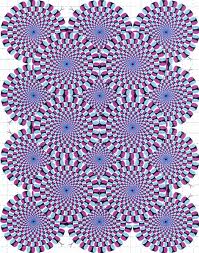 WERKBOEKJE VAN:DATUM:SCHOOL:KLAS:OPDRACHT 1: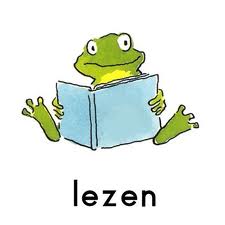 Ga naar: http://optical-art-lg.weebly.com/ Bekijk de site. Kijk bijvoorbeeld naar de kopjes, naar de plaatjes. Weetje al waar het over gaat? Bekijk nu de eerste pagina. Die kun je vinden onder het kopje:WELKOM!. Klik op het woordje: WELKOM! Op deze pagina staat een stukje tekst. Lees het stukje tekst en maak daarna de vragen. Succes!(TIP: ZONDER LEZEN KUN JE DE VRAGEN NIET MAKEN!)OVER WELKE SOORT KUNST GAAT DEZE WEBSITE?………………………………………………………………………………………………………………………………….………………………………………………………………………………………………………………………………….…………………………………………………………………………………………………………....WAT IS EEN VOORBEELD VAN EEN GEOMETRISCH ABSTRACT PATROON? (lees goed de tekst)………………………………………………………………………………………………………………………………….………………………………………………………………………………………………………………………………………………………………………………………………………………………………………………IN DE STROMING VAN OP-ART STAAT OPTISCHE MISLEIDING CENTRAAL. HET GAAT DUS OVER OPTISCHE MISLEIDING. MAAR WAT BETEKEND OPTISCHE MISLEIDING?………………………………………………………………………………………………………………………………….………………………………………………………………………………………………………………………………….……………………………………………………………………………………………………….......Heb je alle vragen ingevuld?Goed gedaan!Lees goed!  Je mag het volgendje doen. Kijk naar de kopjes boven in het scherm. Klik op het kopje Victor Vasarely. Dit is een van de beroemde kunstenaars. Als je daarop hebt geklikt, ga je het eerste stukje tekst lezen. Opdracht 2: Lees eerst de tekst die hoort bij opdracht 2.WAAR OF NIET WAAR. (omcirkel het goede antwoord!)VICTOR VASARELY WAS EEN FRANS-HONGAARSE KUNSTENAARWAAR / NIET WAARVICTOR VASARELY IS EEN VAN DE BELANGRIJKSTE KUNSTENAARS VAN DE POP-ARTWAAR / NIET WAARABSTRAHEREN IS VAN IETS HERKENBAARS, IETS ONHERKENBAARS MAKENWAAR / NIET WAARGa naar de volgende bladzijde voor opdracht 3.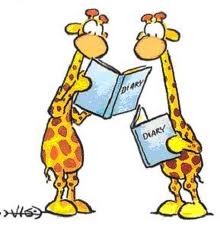 OPDRACHT 3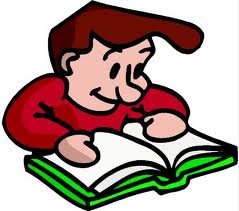 Lees eerst weer het stukje tekst dat erbij hoort.Kijk goed naar de plaatjes, voordat je vragen gaat beantwoorden.JE OGEN KIJKEN METEEN NAAR BEPAALDE VORMEN. WELKE VORMEN IN DIT KUNSTWERK VIND JIJ BELANGRIJK? (waar gaat je oog meteen naartoe?)....................................................................................................................................................................................................................................................................................................................................................................................................................................WELKE KLEUREN ZIE JE ALLEMAAL IN DE PLAATJES? (kies 3 plaatjes uit en schrijf daarvan de kleuren op. Als je op het plaatje klikt, komt de naam van het plaatje eronder te staan).....................................................................................................................................................................................................................................................................................................................................................................................................................................WAT VOOR VERSCHILLENDE SOORTEN VORMEN ZIE JE IN DE PLAATJES? (Bijvoorbeeld, vierkanten, driehoeken, 8 hoeken)................................................................................................................................................................................................................................................................................................................................................................................................................................................................................................................................................................................ZIE JE VERSCHILLENDE LIJNEN IN DE PLAATJES? ZO JA, WAT VOOR VERSCHILLEN ZIE JE?……………………………………………………………………………………………………………………………………………………………………………………………………………………………………………………………………………………………………………………………………………………………………………………………………………………………………………………………………………………………………………………………………………………………………………………………………………………………………………………………………………………………………………………………………………………………………………..BIJ SOMMIGE PLAATJES LIJKT HET NET OF JE EEN 3D-BRIL OP HEBT. HOE ZOU DE KUNSTENAAR DAT KUNNEN TEKENEN? (kijk goed naar de grote van de vierkantjes of rondjes. Zijn ze overal even groot? Waar zijn ze groter of waar zijn ze kleiner?)………………………………………………………………………………………………………………………………………………………………………………………………………………………………………………………………………………………………………………………………………………………………………………………………………………………………………………………………………………………………………………………………………………………………………………………………………………………………………………………………………………………………………………………………………………………………………………………………………………………………………………………………………………………………………………………………………………………………………………………………………………………………………..Heb je alles goed gelezen en goed beantwoord?Goed gedaan!Dan gaan we nu weer verder. Je mag nu bovenaan op de website, klikken op het volgende kopje. Het kopje heet: Bridget Riley. Als je daar op klikt komt er weer een stukje tekst. Lees eerst het stukje tekst en sla daarna dit werkblad om en maak opdracht 4.OPDRACHT 4Welke zin klopt niet? Er is 1 zin fout.Zet een streep door de foute zinnen.Bridget Riley was geïnspireerd door de kunstenaar Victor Vasarely.Bridget Riley probeerde overlapping van afzonderlijke kleuren, licht en energie in haar schilderijen op te wekken.Haar werk werd gerekend tot de kinetische kunst, dat werd ingedeeld in de op-art.Haar schilderijen lijken heel erg op de schilderijen van Victor Vasarely.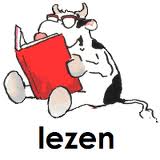 OPDRACHT 5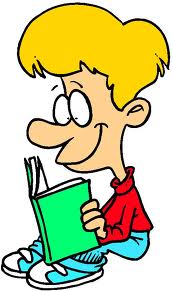 Lees eerst de vragen boven de plaatjes. Als je goed naar de kunst van Bridget Riley hebt gekeken, dan mag je de vragen gaan beantwoorden.WELKE KLEUREN HEEFT BRIDGET RILEY VOORAL GEBRUIKT?……………………………………………………………………………………………………………………………………………………………………………………………………………………………………………………………………………………………………………………………………………………………………………………………………………....................................................................................................................WAT VOOR SOORT VORMEN HEEFT BRIDGET RILEY GEBRUIKT? (of heeft ze juist geen vormen gebruikt? Tip: lijnen zijn geen vormen).…………………………………………………………………………………………………………………………………………………………………………………………………………………………………………………………………………………………………………………………………………………………………………………………………………………………………………………………………………………………………………………..ALS JE GOED MET JE OGEN OP EN NEER GAAT OVER HET PLAATJE, WAT GEBEURT ER DAN? (gaat er iets bewegen)?……………………………………………………………………………………………………………………………………………………………………………………………………………………………………………………………………………………………………………………………………………………………………………………………………………………………………………………………………………………………………………………………………………………………………………………………………………………………………………………………………………………………………………………………………………………………………………..WAT IS HET VERSCHIL TUSSEN BRIDGET RILEY EN VICTOR VASARELY? (Kijk goed naar de kleuren en de vormen van de kunstwerken).…………………………………………………………………………………………………………………………………………………………………………………………………………………………………………………………………………………………………………………………………………………………………………………………………………………………………………………………………………………………………………………………………………………………………………………………………………………………………………………………………………………………………………………………………………………………………………………………………………………………………………………………………………………………………………………………………………………………………................................................................................Heb je alles goed ingevuld? Alles goed gelezen?Goed gedaan, dan gaan we verder. Je gaat weer terug naar de bovenkant van de website. Nu klik je op het kopje: Kinetische kunst. Daar gaat ons kunstavontuur verder. OPDRACHT 6Vul de ontbrekende woorden in.Wat is kinetische kunst?
In de kinetische kunst wordt met ………………… objecten gewerkt. De kinetische kunst werkt met ……………… zoals wind en ………….., met mechanische krachten zoals motoren of magneten, of met krachten die door de mens zelf worden ingebracht.

Geschiedenis van de kinetische kunst
Al in de geschiedenis zijn voorbeelden van kinetische(……………………) objecten te vinden. Al voor dat Jezus werd geboren, werden bij de (soort van Olympische) Spelen in Athene objecten gebruikt van de ………………. Veel later deed Leonardo Da Vinci vele ontdekkingen, experimenten en uitvindingen die we nu als voorlopers van de kinetische kunst kunnen beschouwen.

Maar de kinetische kunst werd pas serieus door meerdere kunstenaars die het gingen toepassen vanaf begin vorige eeuw. Zo was er de ´…………………….´ van Marcel Duchamp, dat wordt beschouwd(gezien als) als het eerste echte kinetische kunstwerk. Een andere belangrijke kunstenaar in de stroming is …………….. …………………….. met zijn mobilen, die hij begon te maken in 1920 en dat bleef doen tot in 1970. Hij heeft in zijn leven meer dan 16000 objecten gemaakt.

Wat is het verschil tussen Kinetische kunst en Optical Art.
Bij Kinetische Kunst is dus van daadwerkelijke beweging sprake (dus echte beweging, draaien van een wiel), terwijl bij Op-Art de ‘indruk’ wordt gewekt dat het kunstwerk zelf beweeg, maar van daadwerkelijke beweging is geen sprake, niet bij het kunstwerk niet bij de toeschouwer.
De Op-art kunstenaars creëren de indruk van ‘beweging door middel van illusie’ (illusie: voor de …….. houden), terwijl de kinetische kunstenaars ‘illusie door middel van beweging creëren’. Bij Op-Art verlaat men zich volkomen op picturale(………………………..) middelen: de wisselwerking van kleuren en lijnen. Bij Kinetische Kunst wordt daarentegen volledig gesteund op beweging als het transformerende(veranderend) element.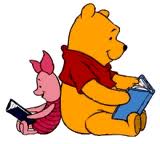 OPDRACHT 7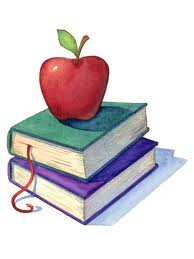 Kijk eerst goed naar de plaatjes. Heb je goed gekeken? Ga dan de vragen maar beantwoordenWAT ZIE JE VOOR VORMEN OP DE PLAATJES?……………………………………………………………………………………………………………………………………………………………………………………………………………………………………………………………………………………………………………………………………………………………………………………………………………………………………………………………………………………………………………………………………………………………………………………………………………………………………………………………………………………………………………………………………………………………………………..WAT VOOR KLEUREN ZIE JE IN HET KUNSTWERK? …………………………………………………………………………………………………………………………………………………………………………………………………………………………………………………………………………………………………………………………………………………………………………………………………………………………………………………………………………………………………………………………………………………………………………………………………………………………………………………WAT ZOU HET FIGUURTJE OP HET PLAATJE KUNNEN BETEKENEN?……………………………………………………………………………………………………………………………………………………………………………………………………………………………………………………………………………………………………………………………………………………………………………………………………………………………………………………………………………………………………………………………………………………………………………………………………………………………………………………………………………………………………………………………………………………………………………………………………………………………………………………………………………………………………………WELKE KUNSTSTROMING VIND JE HET MOOIST? DUS WELKE KUNSTWERKEN VIND JE HET MOOIST? WAAROM VIND JE DAT?……………………………………………………………………………………………………………………………………………………………………………………………………………………………………………………………………………………………………………………………………………………………………………………………………………………………………………………………………………………………………………………………………………………………………………………………………………………………………………………………………………………………………………………………………………………………………………………………………………………………………………………………………………………………………………Heb je alles goed ingevuld? Toppie!Dan mag je nu naar het laatste deel van deze website. Ga naar de bovenkant van de website en klik op het kopje: aan de slag!Lees goed de tekst op deze pagina en sla daarna de bladzijde om.OPDRACHT 8: EINDOPDRACHT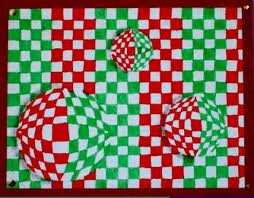 Wat ga je doen?
Ik heb voor jullie 2 eindopdrachten uitgekozen. Je mag zelf kiezen welke je het leukste vind. 

Keuzeopdracht 1: Wordt jij ook een kunstenaar net als Victor Vasarely en Bridget Riley?
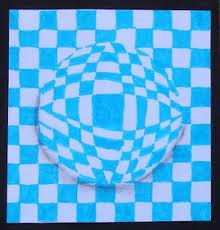 Ik wil graag dat je een tekening gaat maken van 1 van de 2 kunstenaars. Je mag dus kiezen voor een tekening van Bridget Riley of een tekening van Victor Vasarely. Je mag bij het maken van de tekening kijken naar de plaatjes van de kunstenaars. MAAR: je mag het niet na gaan tekenen. Je moet zelf de kleuren verzinnen en zelf de figuurtjes, vormpjes verzinnen. Ik wil dus niet een tekening zien die heel veel op een van de kunstenaars lijkt. 

Verder moet je met een paar dingen rekening houden:1. Vorm: je kiest 1 soort vormpje uit. bijv: een rondje, 8 hoek, rechthoek, vierkant
2. Kleur: je kiest 2 kleuren uit bijv: rood- blauw, geel- groen, zwart- wit
3. Compositie: het hele a4 vel, moet gevult zijn, kijk goed naar de kunstenaars hoe hun het papier gevult hebben. Kijk ook goed naar groot en kleine vormen. In het midden bijvoorbeeld grote vormen en aan de buitenkant kleine vormen.

-----------------------------------------------------------------------------------------
Keuzeopdracht 2: Maak een mooie op-art Kubus! 

Bij deze opdracht ga je een kubus maken. Op elke zijde van de Kubus komen vormen en tekeningen die te maken hebben met de kunstenaar Victor Vasarely. Je maakt dus aan alle kanten van de kubus een tekening, met bijvoorbeeld vierkanten, rechthoeken, 8 hoeken enz. Iedere keer moet het lijken alsof er een vormpje in het midden uitkomt. Dus in het midden moet je ook bij deze opdracht grotere figuren maken, dan aan de zijkanten van het vierkantje. 

Verder moet je met een paar dingen rekening houden: 
1. Vorm: je kiest 1 soort vormpje uit. bijv: een rondje, 8 hoek, rechthoek, vierkant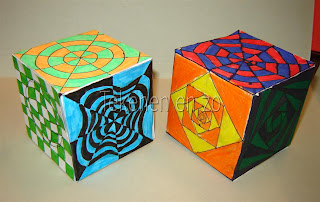 Alle kanten van de kubus moeten gekleurd zijn, dus je moet 6 verschillende tekeningentjes maken. 
Dus aan de ene kant, maak je vierkantjes, andere kant rondjes, andere kant 8hoekjes.
2. Kleur: je kiest 2 kleuren uit bijv: rood- blauw, geel- groen, zwart- wit
3. Compositie: alle vierkantjes moeten helemaal gekleurt zijn. Het is dus niet de bedoeling dat ik nog witte stukken zie. Kijk goed naar de kunstwerken van Victor Vasarely. Hij maakt grote en kleine vormen. Waar maakt die grote vormen en waar maakt die kleine vormen? (tip: kijk goed naar het midden en de buitenkant van het kunstwerk.)

Je mag het met potlood en met stiften maken.
Als je het niet af krijgt, maak je het in je vrije tijd af, als het mag van de meester of juf. (dus altijd eerst even vragen!!)